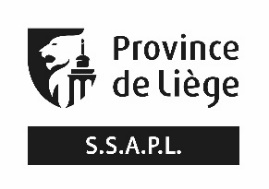 FRAIS SCOLAIRES (Enseignement secondaire)Bénéficiaires et conditions d’octroi:L’enfant de l’agent qui exerce une fonction principale à la Province, qui compte au moins 6 mois d’ancienneté, et n’est pas en disponibilité complète pour convenance personnelle.L’enfant de l’agent qui perçoit une retraite provinciale.  L’enfant de la personne avec qui l’agent vit en couple pour autant que l’attestation de composition de ménage atteste que l’ensemble des personnes concernées (agent, compagnon, compagne et enfants) forment une seule et même famille. L’enfant qui, en cas de séparation des parents et de garde partagée, ne figure pas sur la composition de ménage. Dans cette situation, chaque parent peut introduire des demandes concernant l’enfant, mais l’ensemble des interventions ne peut dépasser le plafond prévu.L’enfant doit bénéficier des allocations familiales.Intervention du SSAPL L’intervention de 50 € sera payée UNIQUEMENT à l’agent provincial, quelle que soit l’origine du paiement, pour autant que les revenus mensuels nets du ménage ne dépassent pas 4.800 €, allocations familiales non comprises.Documents à fournir avec la demande: 
Sauf si documents déjà fournis dans l’année pour une autre intervention.Composition de ménage.Copie du dernier Avertissement-extrait de rôle de tous les membres du ménage, sauf pour les enfants en cours de scolarité (une fois par année scolaire).Justificatif des revenus du ménage correspondant au mois de l’inscription.Justificatif de la contribution alimentaire perçue et/ou versée.Le dossier COMPLET doit être rentré au plus tard pour le 31 décembre de l’année en cours.Formulaire de demande : Frais scolaires (Enseignement secondaire)Nom :                                        Prénom :Adresse :                                               N° :        CP :         Localité :                 Privé/GSM :                          Bureau : 
Occupé(e) à (nom de l’établissement provincial) : Fonction :                                  Prestations: Prestations réduites pour convenance personnelle : oui     nonDate d’entrée à la Province de Liège : Date de fin de contrat avec la Province de Liège : N° compte bancaire de l’agent : (sans espace)   BEAdresse courriel: En sa qualité de responsable du traitement de données à caractère personnel, le Service social des agents provinciaux de Liège s’engage à respecter les dispositions du règlement général européen sur la protection des données n°2016/679, ainsi que la loi belge du 30 juillet 2018 relative à la protection des personnes physiques à l'égard des traitements de données à caractère personnel.
Les données à caractère personnel que vous communiquez au sein du présent formulaire seront uniquement traitées, sur base de votre consentement, dans le cadre de l’instruction et du suivi de votre demande. Aucune donnée à caractère personnel ne sera transmise à des tiers.

Vos données seront conservées un maximum de 2 ans après la clôture de votre dossier/notre dernière intervention dans votre dossier.
 Dans ce cadre, nous vous informons que vous disposez à tout moment des droits d’accès, de rectification, d’effacement, de limitation de traitement, de portabilité et d’opposition concernant lesdites données. Ces droits peuvent être exercés en prenant contact avec nos services – par courriel : ssapl.admin@provincedeliege.be – ou par courrier adressé Place République française, 1 - 4000 Liège.Renseignements relatifs aux enfants concernés par cette demande:Veuillez remplir chaque case. Si celle-ci est sans objet, notez O.Je certifie sur l’honneur que les renseignements figurant sur le présent document sont conformes à la réalité et reconnais que toute fausse déclaration entraîne la récupération et/ou l’exclusion temporaire ou définitive du bénéfice des avantages accordés par le SSAPL.Date:                                                Signature:A renvoyer par courrier postal ou par mail : ssapl.admin@provincedeliege.beSSAPL AsblPlace de la République française, 1 au 1° étage à 4000 LiègeAgents administratifs : 04-279.50.43         ssapl.admin@provincedeliege.beAssistantes sociales :   04-279.50.45         ssapl.social@provincedeliege.beEn cochant cette case, vous marquez votre accord pour que les données à caractère personnel communiquées soient traitées dans le cadre de l’instruction et du suivi de votre demande.Nom et prénomNé(e) leEtablissement scolaire fréquenté Revenus mensuels nets du ménage correspondant au mois de l’inscription:                            Montants       exactsRémunération de l’agent provincial :Rémunération du conjoint(e) ou cohabitant(e)Contribution alimentaire perçue :Revenus de remplacement de l’agent (indemnité mutuelle, chômage, allocation handicapé,…) :Revenus de remplacement du conjoint, cohabitant (indemnité mutuelle, ….) :Montant mensuel des revenus locatifs :Montant remboursé par les contributions (solde divisé par 12 mois) :                                                                                                                        Total 1:A DEDUIRE A DEDUIRE Contribution alimentaire versée par mois :Montant payé aux contributions (solde divisé par 12 mois) :Total 2:                                                                  Total 1 – 2= Montant total des revenus :